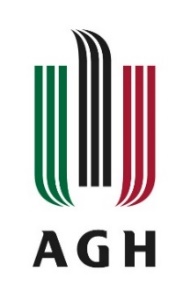 FORMULARZ ZGŁOSZENIOWY NA STUDIA PODYPLOMOWE W ROKU AKADEMICKIM 2023/2024Zarządzanie projektami informatycznymi   (nazwa studiów podyplomowych)Wydział Elektrotechniki, Automatyki, Informatyki i Inżynierii Biomedycznej, Katedra Informatyki Stosowanej AGH(nazwa wydziału/jednostki organizacyjnej AGH)Imię (imiona) ...........................................................................................................Nazwisko .................................................................................................................Tytuł zawodowy ........................................................................................................Nazwisko rodowe ......................................................................................................Data urodzenia .........................................................................................................Miejsce urodzenia .....................................................................................................PESEL .....................................................................................................................Obywatelstwo ...........................................................................................................Adres zamieszkania ...................................................................................................Adres do korespondencji ............................................................................................Adres e-mail ............................................................................................................Telefon ....................................................................................................................Wykształcenie .........................................................................................................../nazwa szkoły wyższej i rok jej ukończenia/Miejsce uzyskania świadectwa dojrzałości (dane tylko i wyłącznie do celów statystycznych)Polska / poza Polską**  zakreślić właściwe     Osoba, którą należy zawiadomić w razie nagłego wypadku ** ................................................................................................................................................/imię i nazwisko/ dane kontaktowe/** nieobowiązkowe            Poświadczam własnoręcznym podpisem prawdziwość danych zamieszczonych w niniejszym formularzu..........................................                                            ..........................................    (miejscowość i data)                                                                          (czytelny podpis) ZGODA NA PRZETWARZANIE DANYCH OSOBOWYCHNa podstawie art. 7 Rozporządzenia Parlamentu Europejskiego i Rady (UE) nr 2016/679 z dnia 27 kwietnia 2016 r. 
w sprawie ochrony osób fizycznych w związku z przetwarzaniem danych osobowych i w sprawie swobodnego przepływu takich danych oraz uchylenia dyrektywy 95/46/WE (ogólne rozporządzenie o ochronie danych), [Dz. U. UE . L. 2016.119.1 z dnia 4 maja 2016r.] zwanego dalej RODO, wyrażam zgodę na przetwarzanie moich danych osobowych w celu:otrzymywania informacji o świadczonych przez administratora usługach edukacyjnych*;otrzymywania informacji o wydarzeniach, konkursach, konferencjach, ankietach, prowadzonych kampaniach promocyjnych reklamowych i innych działaniach marketingowych związanych z działalnością Administratora*.*  niepotrzebne skreślić             Jednocześnie oświadczam, że zapytanie o zgodę zostało mi przedstawione w wyraźnej i zrozumiałej formie oraz zostałem poinformowany o możliwości wycofania zgody w każdym czasie. Zgodę można wycofać poprzez złożenie we właściwym dziekanacie lub przesłanie na adres e-mail właściwego dziekanatu oświadczenia o wycofaniu zgody. Cofnięcie zgody na przetwarzanie nie będzie miało wpływu na zgodność z prawem przetwarzania, którego dokonano na podstawie zgody przed jej cofnięciem. Informacja o przetwarzaniu danych osobowychAdministratorem Pani/Pana danych osobowych jest Akademia Górniczo-Hutnicza im. Stanisława Staszica 
w Krakowie, al. A. Mickiewicza 30, 30-059 Kraków;Dane kontaktowe Inspektora Ochrony Danych Osobowych: e-mail: iodo@agh.edu.pl, tel.: 12 617 53 25;Pani/Pana dane osobowe przetwarzane będą w celu: realizacji procesu rekrutacji na studia podyplomowe, a w razie przyjęcia na studia  w celu podjęcia działań zmierzających do zawarcia i wykonania umowy o udział w studiach podyplomowych oraz obsługi, realizacji i archiwizacji toku studiów. Tym samym Pani/Pana dane osobowe przetwarzane będą w trybie art. 6 ust. 1 lit. b), c) i e) RODO – na podstawie przepisów m.in. Ustawy z dnia 20 lipca 2018 r. Prawo o szkolnictwie wyższym i nauce (Dz. U. z 2022 r. poz. 574 z późn. zm.), Ustawy z dnia 29 września 1994 r. o rachunkowości (Dz.U. z 2021 r. poz. 217 z późn. zm.), Ustawy z dnia 14 lipca 1983 r. o narodowym zasobie archiwalnym i archiwach (Dz. U. z 2020 r. poz. 164 z późn. zm.)Pani/Pana dane mogą być również przetwarzane na podstawie Pani/Pana zgody - tj. w trybie art. 6 ust. 1 lit. a) RODO w zakresie i dla celów określonych w oświadczeniu zgody;Odbiorcami Pani/Pana danych osobowych mogą być podmioty świadczące na rzecz AGH usługi informatyczne i administracyjne. Pani/Pana dane osobowe mogą być przekazywane organom państwowym, organom ochrony prawnej (Policja, Prokuratura, Sąd) lub organom samorządu terytorialnego w związku 
z prowadzonym postępowaniem;Pana/Pani dane osobowe będą przetwarzane wyłącznie przez okres niezbędny do realizacji celów przetwarzania danych osobowych tj. przez okres wynikający z prawa wewnętrznego AGH – Jednolitego Rzeczowego Wykazu Akt oraz z przepisów prawa powszechnie obowiązującego;Posiada Pani/Pan prawo do żądania od Administratora dostępu do swoich danych oraz prawo ich sprostowania, usunięcia, ograniczenia przetwarzania, prawo wniesienia sprzeciwu wobec przetwarzania w przypadkach i na warunkach określonych w RODO; Ma Pani/Pan prawo wniesienia skargi do Prezesa Urzędu Ochrony Danych Osobowych, gdy uzna Pani/Pan, iż przetwarzanie danych osobowych Pani/Pana dotyczących narusza przepisy RODO;Pani/Pana dane osobowe nie będą podlegały zautomatyzowanym procesom podejmowania decyzji, w tym profilowaniu;Pani/Pana dane osobowe nie będą przekazywane państwom trzecim lub organizacjom międzynarodowym.Podanie przez Panią/Pana danych osobowych jest dobrowolne, ale niezbędne do realizacji procesu rekrutacji oraz właściwego dokumentowania toku studiów. ................................                                 …………………………………………………………………      (miejscowość i data)                                                            (podpis osoby składającej formularz) 